Dictée d’entraînement 1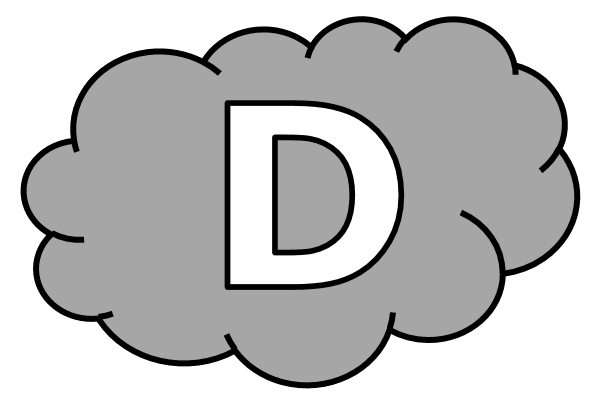 Un ............................... ................................................. a été ................................... en ........................................ de l’..................................... , pour répondre aux ........................................ des nouvelles ................................................. .Dictée d’entraînement 2J’ai ....................................... en ........................................ pour ................................... le centre-ville. ............................................... , la ........................... où j’habite est ......................................... très ................................................ .Dictée d’entraînement 3Les ............................... ................................................. de place et dans les ........................................ ........................................ de nouvelles ............................ .................... des ..................................... résidentiels. Dictées flashs - Liste 15					Prénom : ...................................................Dictée bilanQuand les .............................. ........................................ ............... ............................... de place, les ........................................... .............................. dans toutes les .................................................. . .............. y ....................................... des centres ................................ . Les ................................. ............. les ............................ .............................. ............. l’écart : ils ............. ................................ d’espace .......... ils ................................ . ............... ............................. .................................. des ......................................... ............... des grandes ................................ pour loger beaucoup de monde. Les ........................ ..................................... prendre leur voiture ............... les .................................. en commun pour ................. rendre au travail.Dictées flashs - Liste 15Dictée d’entraînement 1Pendant la dictée, cherche et recopie les bons mots :aéroport - banlieues - commercial - besoins - directionUn centre ................................ a été construit en .................................... de l’........................................... , pour répondre aux ................................... des nouvelles .......................................... .Dictées flashs - Liste 15Dictée d’entraînement 2Pendant la dictée, cherche et recopie les bons mots :polluée - cité - déménagé - également - banlieueJ’ai ...................................... en ........................................ pour éviter le centre-ville. Malheureusement, la ............................... où j’habite est ......................................... très ............................................. .Dictées flashs - Liste 15Dictée d’entraînement 3Pendant la dictée, cherche et recopie les bons mots :poussent - cités - manquent - banlieues - quartiersLes villes ..................................... de place et dans les .............................. ............................................. de nouvelles ................................. ou des ............................................. résidentiels.Dictées flashs - Liste 15Dictée bilanPendant la dictée, cherche et recopie les bons mots :polluent - directions - banlieues - cités - commerciaux - aéroports - poussent - égalementQuand les villes commencent à manquer de place, les ................................ ............................... dans toutes les ............................................ . On y construit des centres ............................................. . Les ................................. et les usines s’installent à l’écart : ils ont besoin d’espace et ils ......................................... . On bâtit .............................. des lotissements ou des grandes .............................. pour loger beaucoup de monde. Les gens doivent prendre leur voiture ou les transports en commun pour se rendre au travail.CompétenceDans le texteRéussiteJe sais écrire les mots de la liste.13Je sais faire les accords dans le groupe nominal.8Je sais faire les accords entre le verbe et le sujet.10Je sais écrire les homophones grammaticaux.8